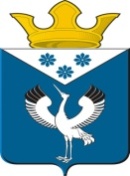 Российская ФедерацияСвердловская областьГлава муниципального образованияБаженовское сельское поселениеПОСТАНОВЛЕНИЕот 09.09.2013с.Баженовское                                 №122Об утверждении Административного регламента предоставления муниципальной услуги по признанию молодых семей нуждающимися в улучшении жилищных условий на территории муниципального образования Баженовское сельское поселениеРуководствуясь Федеральным законом от 27.07.2010 N 210-ФЗ "Об организации предоставления государственных и муниципальных услуг, Постановлением  Правительства Свердловской области от 16.11.2011 г.          № 1576-ПП «О разработке и утверждении административных регламентов исполнения государственных  функций и административных регламентов предоставления государственных услуг»,  Постановлением Главы МО  Баженовское сельское поселение от 20.07.2009г. №53 «Об утверждении Порядка разработки и утверждения административных регламентов оказании муниципальных услуг и Положения о стандартах качества предоставления муниципальных услуг на территории Баженовского сельского поселения»ПОСТАНОВЛЯЮ: 1. Утвердить Административный регламент предоставления муниципальной услуги по признанию молодых семей нуждающимися в улучшении жилищных условий на территории муниципального образования Баженовское сельское поселение(прилагается).2. Опубликовать настоящее Постановление в газете "Районные Будни" и разместить на официальном сайте муниципального образования.3. Контроль  исполнения настоящего Постановления оставляю за собой.  Глава муниципального образования Баженовское сельское поселение                                      Л.Г.ГлухихПриложение к постановлению главы администрации Баженовского сельского поселения                            от 09.09.2013 г. № 122АДМИНИСТРАТИВНЫЙ РЕГЛАМЕНТ ПРЕДОСТАВЛЕНИЯ АДМИНИСТРАЦИЕЙ БАЖЕНОВСКОГО СЕЛЬСКОГО ПОСЕЛЕНИЯ МУНИЦИПАЛЬНОЙ УСЛУГИ «ПРИЗНАНИЕ МОЛОДЫХ СЕМЕЙ НУЖДАЮЩИМИСЯ В УЛУЧШЕНИИ ЖИЛИЩНЫХ УСЛОВИЙ»Раздел 1. ОБЩИЕ ПОЛОЖЕНИЯ1. Административный регламент предоставления администрацией Баженовского сельского поселения  муниципальной услуги «Признание молодых семей нуждающимися в улучшении жилищных условий» (далее - административный регламент) регулирует отношения, возникающие между заявителями и администрацией Баженовского сельского поселения в ходе предоставления муниципальной услуги, определяет порядок, сроки и последовательность административных процедур по признанию молодых семей нуждающимися в улучшении жилищных условий.  2. Заявителями на получение муниципальной услуги выступает молодая семья, в том числе молодая семья, имеющая одного и более детей, где один из супругов не является гражданином Российской Федерации, а также неполная молодая семья, состоящая из одного молодого родителя, являющегося гражданином Российской Федерации, и одного и более детей, возраст каждого из супругов либо одного родителя в неполной семье не превышает 35 лет, где один из членов семьи должен постоянно проживать на территории Баженовского сельского поселения (далее – заявители). Молодая семья признаётся нуждающейся в улучшении жилищных условий, если её члены:не являются нанимателями жилых помещений по договорам социального найма или членами семьи нанимателя жилого помещения по договору социального найма либо собственниками жилых помещений или членами семьи собственника жилого помещения;являются нанимателями жилых помещений по договорам социального найма или членами семьи нанимателя жилого помещения по договору социального найма либо собственниками жилых помещений или членами семьи собственника жилого помещения и обеспеченные общей площадью жилого помещения на одного члена семьи менее учётной нормы;проживают в помещении, не отвечающем требованиям для жилых помещений;являются нанимателями жилых помещений по договорам социального найма, членами семьи нанимателя жилого помещения по договору социального найма или собственниками жилых помещений, членами семьи собственника жилого помещения, проживающими в квартире, занятой несколькими семьями, если в составе семьи имеется больной, страдающий тяжёлой формой хронического заболевания, при которой совместное проживание с ним в одной квартире невозможно, и не имеющими иного жилого помещения, занимаемого по договору социального найма, принадлежащего на праве собственности.При наличии у заявителей и (или) членов их семьи нескольких жилых помещений, занимаемых по договорам социального найма и (или) принадлежащих им на праве собственности, определение уровня обеспеченности общей площадью жилого помещения осуществляется исходя из суммарной общей площади всех указанных жилых помещений.В соответствии со статьей 53 Жилищного кодекса Российской Федерации, если заявители совершили действия с намерением приобретения права быть признанными нуждающимися в жилых помещениях, то они признаются нуждающимися в жилых помещениях не ранее чем через пять лет со дня совершения указанных намеренных действий.От имени заявителей с заявлением о предоставлении муниципальной услуги вправе обратиться их представитель. Полномочия представителя при этом должны быть оформлены в соответствии с Гражданским кодексом Российской Федерации. Полномочия опекуна подтверждаются решением об установлении опеки.3. Способы и порядок информирования заявителей о предоставлении услуги.Информацию по вопросам предоставления муниципальной услуги предоставляет специалист Администрации Баженовского сельского поселения (далее по тексту – Администрация).Местонахождение Администрации: Свердловская область, Байкаловский район, с. Баженовское, ул. Советская, 31.График работы администрации: понедельник – пятница, с 08.00 до 16.00, перерыв с 12.00 до 13.00; суббота, воскресенье – выходные дни.Информацию о предоставлении муниципальной услуги можно получить:- по телефону 8 (34362) 3-44-62;- лично у специалиста Администрации;- письменно, направив обращение на почтовый адрес: 623890, Свердловская область Байкаловский район, с. Баженовское, ул. Советская, 31;- направив обращение на адрес электронный почты администрации Баженовского сельского поселения - bajensk@mail.ru; - на официальном сайте администрации Баженовского сельского поселения www.bajenovskoe.ru;- на Портале государственных и муниципальных услуг (функций) Свердловской области www.66.gosuslugi.ru и на Едином портале государственных и муниципальных услуг (функций)  www.gosuslugi.ru;- на информационном стенде, расположенном в месте предоставления муниципальной услуги.Информация о предоставлении муниципальной услуги включает в себя:- местонахождение, график работы администрации Баженовского сельского поселения, а также время приёма посетителей специалистом Администрации;- порядок предоставления муниципальной услуги;                                        - перечень документов, которые заявители должны представить для получения муниципальной услуги;- иная информация о предоставлении муниципальной услуги.Консультирование заявителей проводится в двух формах – устно и письменно. Срок рассмотрения письменного или электронного обращения заявителей и направления ответа на него не превышает 30 календарных дней с момента регистрации обращения.Заявители в своём письменном обращении в обязательном порядке указывают либо наименование органа местного самоуправления, в который направляют письменное обращение, либо фамилию, имя, отчество соответствующего должностного лица, либо должность соответствующего лица, а также свои фамилию, имя, отчество (последнее - при наличии), почтовый адрес, по которому должны быть направлены ответ, уведомление о переадресации обращения, ставит личную подпись и дату. Ответ на обращение, поступившее в форме электронного документа, направляется в форме электронного документа по адресу электронной почты, указанному в обращении, или в письменной форме по почтовому адресу, указанному в обращении.Устное информирование заявителей не должно превышать 15 минут.Раздел 2. СТАНДАРТ ПРЕДОСТАВЛЕНИЯ МУНИЦИПАЛЬНОЙ УСЛУГИ 4. Наименование муниципальной услуги: «Признание молодых семей нуждающимися в улучшении жилищных условий».5. Муниципальную услугу предоставляет администрация Баженовского сельского поселения. Процедура предоставления муниципальной услуги осуществляется специалистом Администрации. В предоставлении муниципальной услуги участвуют:- Отдел СОГУП «Областной государственный Центр технической инвентаризации и регистрации недвижимости» Свердловской области «Байкаловское Бюро технической инвентаризации и регистрации недвижимости»;-  Управление Федеральной службы государственной регистрации, кадастра и картографии по Свердловской области;6. Результатом предоставления муниципальной услуги является принятие решения в форме постановления главы администрации Баженовского сельского поселения:- о признании заявителей нуждающимися в улучшении жилищных условий; - об отказе в признании заявителей нуждающимися в улучшении жилищных условий.7. Максимальный срок предоставления муниципальной услуги - 30 рабочих дней с момента подачи заявления и необходимых документов.8. Правовые основания для предоставления муниципальной услуги:Конституция Российской Федерации (принята всенародным голосованием 12.12.1993);Жилищный кодекс Российской Федерации («Российская газета», 2005, 
12 января, № 1);Федеральный закон от 27.07.2010 г. № 210-ФЗ «Об организации предоставления государственных и муниципальных услуг» («Российская газета», 2010, 30 июля, № 168); постановление Правительства РФ от 16.06.2006 г. № 378 «Об утверждении Перечня тяжёлых форм хронических заболеваний, при которых невозможно совместное проживание граждан в одной квартире» («Собрание законодательства РФ», 2006, 19 июня, № 25, ст. 2736);постановление Правительства Российской Федерации от 28.01.2006 г. № 47 «Об утверждении Положения «О признании помещения жилым помещением, жилого помещения непригодным для проживания и многоквартирного дома аварийным и подлежащим сносу или реконструкции» («Собрание законодательства РФ», 2006, 06 февраля, № 6, ст. 702);подпрограмма «Обеспечение жильём молодых семей» федеральной целевой программы «Жилище» на 2011 – 2015 годы, утверждённая постановлением Правительства Российской Федерации от 17.12.2010 г. № 1050 «О федеральной целевой программе «Жилище» на 2011 - 2015 годы» («Собрание законодательства РФ», 2011, 31 января, № 5, ст. 739);подпрограмма «Обеспечение жильём молодых семей» областной целевой программы «Развитие жилищного комплекса в Свердловской области» на 2011 - 2015 годы, утверждённая   постановлением Правительства Свердловской области от 11.10.2010 г. № 1487-ПП «Об утверждении областной целевой программы «Развитие жилищного комплекса в Свердловской области» на 2011 - 2015 годы» («Областная газета», 2010, 26 ноября, № 422-423/св);постановление главы муниципального образования Баженовское сельское поселение от 20.01.2010 г. № 5 «Об установлении учётной нормы площади жилого помещения и нормы предоставления площади жилого помещения в муниципальном образовании Баженовское сельское поселение;постановление главы администрации Муниципального образования Байкаловского муниципального района от 02..11.2010 г.     № 1082 «Об утверждении муниципальной целевой программы «Обеспечение жильём молодых семей на территории МО Байкаловский муниципальный район на 2011-2015 годы»;9. Исчерпывающий перечень документов, необходимых для получения муниципальной услуги:9.1. Документы, предоставляемые заявителями самостоятельно:1) Заявление на имя главы администрации Баженовского сельского поселения (приложение № 1 к административному регламенту). Заявления подписывают подающие их заявители и совместно проживающие с ними совершеннолетние и дееспособные члены семьи.К членам семьи заявителей относятся совместно проживающие с ними супруги, дети и родители, другие родственники и иные лица, признанные в случаях, предусмотренных федеральными законами, членами семьи (далее – члены семьи).2) Документы, удостоверяющие личность заявителя и членов его семьи, из числа следующих:- паспорт гражданина Российской Федерации;- свидетельство о рождении  (в отношении лиц, не достигших 14 лет);- паспорт гражданина иностранного государства, с которым Российской Федерацией заключён соответствующий международный договор.3) Документы, подтверждающие наличие родственных или иных отношений, из числа следующих: - свидетельство о рождении; - свидетельство о браке; - свидетельство о расторжении брака; - свидетельство об установлении отцовства;- свидетельство об усыновлении;- свидетельство о перемене имени.4) Документы, подтверждающие основание владения и (или) пользования жилыми помещениями.Заявители представляют правоустанавливающие документы на объекты недвижимости, права на которые не зарегистрированы в Едином государственном реестре прав на недвижимое имущество и сделок с ним, из числа следующих:- договор (акт) приватизации жилого помещения;- ордер на вселение в жилое помещение;- договор найма жилого помещения в жилищном  фонде коммерческого использования;- договор найма в частном жилом секторе; - договор поднайма.5) Заявители, проживающие в квартире, занятой несколькими семьями, имеющими в составе семьи больного, страдающего тяжёлой формой хронического заболевания, при которой совместное проживание с ним в одной квартире невозможно, и не имеющие иного жилого помещения, занимаемого по договору социального найма или принадлежащего на праве собственности, представляют медицинское заключение о наличии заболевания.6) Граждане, подающие заявления о признании нуждающимися от имени заявителей, признанных недееспособными, законными представителями которых они являются, прилагают дополнительно  следующие документы:- копию паспорта или иного документа, удостоверяющего личность гражданина, признанного недееспособным;- копию решения суда о признании гражданина недееспособным;- решение органов опеки и попечительства о назначении опекунства.7) Технический паспорт на каждое жилое помещение, занимаемое по договору социального найма и (или) находящееся в собственности гражданина, подающего заявление, и (или) совместно проживающих с ним членов семьи.8) Для заявителей, проживавших в течение 5 лет, предшествующих дню подачи заявления, не на территории Баженовского сельского поселения - справка, заверенная подписью должностного лица, ответственного за регистрацию граждан по месту пребывания и по месту жительства, подтверждающая место жительства заявителя и членов его семьи c указанием периода проживания, общей площади жилого помещения и адресной информации с мест прибытия и убытия граждан.9.2. Документы, предоставляемые заявителями и входящие в перечень услуг, которые являются необходимыми и обязательными для предоставления муниципальной услуги, предоставляемых организациями, участвующими в предоставлении муниципальных услуг:1) Справки о наличии (отсутствии) регистрации права собственности на недвижимое имущество у заявителей и совместно проживающих с ними членов семьи, выданные органами, осуществляющими техническую инвентаризацию и регистрацию недвижимости.В случае, если заявители или члены семьи заявителей в течение 5 лет, предшествующих дню подачи заявления, проживали не на территории Баженовского сельского поселения, то справки о наличии (отсутствии) регистрации права собственности на недвижимое имущество предоставляются также с предыдущих мест жительства. Сведения о недвижимом имуществе граждан, находящемся на территории Баженовского сельского поселения  предоставляются Отделом СОГУП «Областной государственный Центр технической инвентаризации и регистрации недвижимости» Свердловской области «Байкаловское Бюро технической инвентаризации и регистрации недвижимости».2) Документ, удостоверяющий права (полномочия) представителя (если с заявлением обращается представитель заявителя). 9.3. Документы, находящиеся в распоряжении государственных органов, органов местного самоуправления и иных органов, участвующих в предоставлении муниципальных услуг, которые заявители вправе представить по собственной инициативе:1) Справка Администрации Баженовского сельского поселения заверенная подписью должностного лица, ответственного за регистрацию граждан по месту жительства, подтверждающая место жительства заявителей, и (или) содержащая сведения о совместно проживающих с ними лицах, полученная не позднее, чем за месяц до даты подачи заявления.2) Выписка Управления Федеральной службы государственной регистрации, кадастра и картографии по Свердловской области содержащая сведения из Единого государственного реестра прав на недвижимое имущество и сделок с ним о правах отдельного лица на имевшиеся (имеющиеся) у него объекты недвижимого имущества (предоставляется на каждого члена семьи) - свидетельство о праве собственности, выписка из Единого государственного реестра прав на недвижимое имущество и сделок с ним о наличии (отсутствии) регистрации права собственности на недвижимое имущество у заявителя и членов его семьи.3) Договор социального найма жилого помещения.4) Договор найма  жилого помещения специализированного муниципального жилищного фонда (служебное жилое помещение, жилое помещение в общежитии, жилое помещение маневренного фонда, жилое помещение в доме системы социального обслуживания населения, жилое помещение фонда вынужденных переселенцев и лиц, признанных беженцами).5) Заключение межведомственной комиссии для оценки жилых помещений муниципального жилищного фонда Баженовского сельского поселения.6) Кадастровый паспорт на каждое жилое помещение, занимаемое по договору социального найма и (или) находящееся в собственности гражданина, подающего заявление, и (или) совместно проживающих с ним членов семьи (в случае, если отсутствует технический паспорт).9.4. Документы, удостоверяющие личность, подтверждающие родственные отношения, правоустанавливающие и правоподтверждающие документы на занимаемые, имеющиеся жилые помещения представляются в оригиналах и копиях. Копии документов после их проверки на соответствие оригиналу заверяются специалистом Администрации.  Представленные заявителями документы, выполненные не на русском языке, подлежат переводу на русский язык и заверению в установленном порядке.9.5. Требования к документам:- текст документов должен быть написан разборчиво;- фамилии, имена и отчества должны соответствовать документам, удостоверяющим личность;- не должно быть подчисток, приписок, зачеркнутых слов и иных исправлений;- документы не должны быть исполнены карандашом;- в документах не должно быть серьезных повреждений, наличие которых не позволило бы однозначно истолковать их содержание.9.6. Администрация не вправе требовать от заявителей представления документов и информации или осуществления действий, представление или осуществление которых не предусмотрено нормативными правовыми актами, регулирующими отношения, возникающие в связи с предоставлением муниципальной услуги, и настоящим административным регламентом.10. Оснований для отказа в приёме документов нет.11. Основания для отказа в предоставлении муниципальной услуги:- представление заявителями неполного пакета документов;- представление документов, не подтверждающих право заявителей и (или членов их семей) быть признанными нуждающимися в улучшении жилищных условий;- не истечение пятилетнего срока со дня совершения заявителями и (или) членами их семей с намерением приобретения права быть признанными нуждающимися в улучшении жилищных условий действий, в результате которых заявители могут быть признаны нуждающимися в улучшении жилищных условий.Отказ в предоставлении муниципальной услуги не является препятствием для повторного обращения заявителей после устранения причин, послуживших основанием для отказа.11.1. Оснований для приостановления предоставления муниципальной услуги нет.12. Муниципальная услуга предоставляется бесплатно.13. Максимальный срок ожидания заявителей в очереди при подаче заявления о предоставлении муниципальной услуги и при получении результата предоставления муниципальной услуги составляет 15 минут.14. Заявления о признании молодой семьи нуждающейся в улучшении жилищных условий подлежат регистрации в журнале регистрации заявлений о признании молодой семьи нуждающейся в улучшении жилищных условий (далее – журнал регистрации заявлений) в течение трёх рабочих дней со дня их подачи. Регистрацию заявлений осуществляет специалист отдела по физической культуре, спорту и молодёжной политике.15. Требования к помещению, в котором предоставляется муниципальная услуга.15.1. Места ожидания для заявителей должны быть оборудованы:          средствами пожаротушения, оповещения о возникновении чрезвычайной ситуации, системой охраны;          местами общего пользования (туалетными комнатами) и хранения верхней одежды посетителей, соответствующими установленным санитарным требованиям;          посадочными местами (стульями);          столами для возможности оформления документов, канцелярскими принадлежностями (бумага, ручки, карандаши и т. д.), а также бланками заявлений и образцами их заполнения;          стендом с информацией о порядке предоставления муниципальной услуги.15.2. Рабочее место должностного лица, предоставляющего муниципальную услугу, должно соответствовать установленным санитарным требованиям, оборудовано персональным компьютером с возможностью доступа к необходимым информационным базам данных и печатающим устройствам. 16. Показателями для оценки качества и доступности предоставления муниципальной услуги являются:количество обращений за получением муниципальной услуги;количество получателей муниципальной услуги;среднее количество человеко-часов, затраченных на предоставление одной муниципальной услуги;количество регламентированных посещений органа власти для получения муниципальной услуги;максимальное количество документов, необходимых для представления одной муниципальной услуги;максимальное количество межведомственных запросов для обеспечения получения муниципальной услуги, в том числе количество межведомственных запросов, осуществляемых с помощью системы межведомственного электронного взаимодействия;максимальное количество документов, самостоятельно представляемых заявителем для получения муниципальной услуги;максимальное время ожидания от момента обращения за муниципальной услугой до фактического начала предоставления муниципальной услуги;размещение информации о порядке предоставления муниципальной услуги в сети Интернет;размещение информации о порядке предоставления муниципальной услуги в брошюрах, буклетах, на информационных стендах, в помещении органа власти, предоставляющего муниципальную услугу;возможность получения консультации специалиста по вопросам предоставления муниципальной услуги по телефону, через сеть Интернет, по электронной почте, при личном обращении, при письменном обращении;количество консультаций по вопросам предоставления муниципальной услуги;доля заявителей, удовлетворённых качеством предоставления муниципальной услуги, от общего числа опрошенных заявителей;доля заявителей, удовлетворённых результатом предоставления муниципальной услуги, от общего числа опрошенных заявителей;количество обоснованных жалоб на нарушение регламента предоставления муниципальной услуги;доля обоснованных жалоб от общего количества обращений за получением муниципальной услуги;количество обращений в судебные органы для обжалования действий (бездействия) и (или) решений должностных лиц, осуществлённых и (или) принятых в ходе предоставления муниципальной услуги.17. Предоставление муниципальной услуги в электронной форме осуществляется через Единый портал государственных и муниципальных услуг (функций) и/или Портал государственных и муниципальных услуг (функций) Свердловской области в порядке, установленном федеральными, региональными законами; местными нормативными правовыми актами и настоящим административным регламентом.Раздел 3. СОСТАВ, ПОСЛЕДОВАТЕЛЬНОСТЬ И СРОКИ ВЫПОЛНЕНИЯ АДМИНИСТРАТИВНЫХ ПРОЦЕДУР (ДЕЙСТВИЙ), ТРЕБОВАНИЯ К ПОРЯДКУ ИХ ВЫПОЛНЕНИЯ18. При предоставлении муниципальной услуги выполняются следующие административные процедуры:- приём заявления и документов;- регистрация заявления;- формирование и направление межведомственных запросов;- рассмотрение представленных документов и принятие решения о предоставлении                   (об отказе в предоставлении) муниципальной услуги;- извещение заявителей о предоставлении муниципальной услуги.Блок-схема предоставления муниципальной услуги приведена в приложении № 2 к настоящему административному регламенту.18.1. Приём заявления и документов.Основанием для начала административной процедуры по приёму документов является личное обращение заявителей или их законного представителя с представлением документов, перечисленных в пункте 9 настоящего административного регламента.Приём и проверку документов проводит специалист Администрации. Документы, удостоверяющие личность, подтверждающие родственные отношения, правоустанавливающие и правоподтверждающие документы на занимаемые, имеющиеся жилые помещения представляются в оригиналах и копиях. Копии документов после их проверки на соответствие оригиналу заверяются специалистом Администрации.  Заявителям выдаётся расписка (приложение № 3 к настоящему административному регламенту) в получении документов с указанием их перечня, даты получения и срока рассмотрения заявления.Время приёма заявления и сверки копий с оригиналами документов не должно превышать 15 минут.18.2. Регистрация заявления.Заявления  о признании заявителей нуждающимися в улучшении жилищных условий регистрируются в журнале регистрации заявлений в течение трёх рабочих дней со дня подачи.В журнале регистрации заявлений указывается:1) порядковый номер заявления о признании заявителей нуждающимися в улучшении жилищных условий, присвоенный в журнале регистрации заявлений;2) дата получения заявления;3) фамилия, имя, отчество заявителей, подавших заявление о признании нуждающимися в улучшении жилищных условий.18.3. Формирование и направление межведомственных запросов.Специалист Администрации проверяет соответствие представленного пакета документов перечню документов, указанных в пункте 9 настоящего административного регламента.Если заявителями самостоятельно не представлены документы, перечисленные в пункте 9.3 настоящего административного регламента, специалист Администрации направляет (в зависимости от необходимой информации) следующие запросы:а) в Управление Федеральной службы государственной регистрации, кадастра и картографии по Свердловской области о предоставлении выписки из Единого государственного реестра прав на недвижимое имущество и сделок с ним о правах отдельного лица на имевшиеся (имеющиеся) у него объекты недвижимого имущества;Срок направления запроса не может превышать 5 рабочих дней со дня регистрации заявления. Заявления и документы, прошедшие регистрацию, в течение одного рабочего дня направляются специалисту администрации Баженовского сельского поселения для проверки сведений, содержащихся в документах.18.4. Рассмотрение представленных документов и принятие решения о предоставлении (об отказе в предоставлении) муниципальной услуги.Основанием для начала административной процедуры по рассмотрению представленных документов является поступление зарегистрированного заявления и документов специалисту администрации Баженовского сельского поселения. Специалист администрации Баженовского сельского поселения проверяет, совершались ли намеренно заявителями и (или) совместно проживающими с ними членами семьи в течение пяти лет, предшествующих дню подачи заявления о признании нуждающимися в улучшении жилищных условий, действия, которые привели к ухудшению их жилищных условий.Если в ходе проверки представленных документов выявлено наличие оснований для отказа в предоставлении муниципальной услуги, указанных в п. 11 настоящего административного регламента, выносится заключение об отказе в признании заявителей нуждающимися в улучшении жилищных условий путём издания постановления главы администрации Баженовского сельского поселения об отказе в признании заявителей нуждающимися в улучшении жилищных условий.При отсутствии оснований для отказа в предоставлении муниципальной услуги, указанных в п. 11 настоящего административного регламента, принимается решение о признании заявителей нуждающимися в улучшении жилищных условий путём издания постановления главы администрации Баженовского сельского поселения о признании заявителей нуждающимися в улучшении жилищных условий.Проект постановления главы администрации о признании заявителей нуждающимися в улучшении жилищных условий (об отказе в признании заявителей нуждающимися в улучшении жилищных условий), готовит специалист Администрации направляет его на согласование и подписание в соответствии с установленным порядком принятия муниципальных правовых актов.Решение о признании заявителей нуждающимися в улучшении жилищных условий (об отказе в признании заявителей нуждающимися в улучшении жилищных условий) должно быть принято по результатам рассмотрения заявления и документов не позднее чем через тридцать рабочих дней со дня представления заявления и документов.В журнале регистрации заявлений в течение трёх рабочих дней, следующих за днём принятия соответствующего решения, указываются:1) реквизиты решения о признании заявителей нуждающимися в улучшении жилищных условий или решения об отказе в признании заявителей нуждающимися в улучшении жилищных условий (в течение трёх рабочих дней, следующих за днём принятия соответствующего решения);2) дата выдачи или направления заявителям заверенной копии решения о признании заявителей нуждающимися в улучшении жилищных условий или решения об отказе в признании заявителей нуждающимися в улучшении жилищных условий (в день выдачи или направления заявителям соответствующего решения).18.5. Извещение заявителей о предоставлении муниципальной услуги.Специалист Администрации не позднее чем через три рабочих дня со дня принятия решения о признании заявителей нуждающимися в улучшении жилищных условий или решения об отказе в признании заявителей нуждающимися в улучшении жилищных условий выдаёт или направляет заявителям почтовым отправлением копию постановления главы Администрации, подтверждающего принятие такого решения.Раздел 4. ФОРМЫ И ПОРЯДОК КОНТРОЛЯ ЗА ИСПОЛНЕНИЕМ АДМИНИСТРАТИВНОГО РЕГЛАМЕНТА19. В целях эффективности, полноты и качества оказания муниципальной услуги специалистом Администрации Баженовского сельского поселения осуществляется текущий контроль за соблюдением последовательности действий, определённых административными процедурами при исполнении муниципальной услуги.Текущий контроль осуществляется главой  администрации Баженовского сельского поселения в форме проверок соблюдения и исполнения специалистом Администрации положений настоящего административного регламента.Задачами контроля являются:- соблюдение специалистом Администрации требований настоящего административного регламента, порядка и сроков осуществления административных действий и процедур;- предупреждение и пресечение возможных нарушений прав и законных интересов заявителей;- выявление имеющихся нарушений прав и законных интересов заявителей и устранение таких нарушений;- совершенствование процесса оказания муниципальной услуги.19.1. Помимо осуществления текущего контроля могут проводиться плановые и внеплановые проверки соблюдения последовательности действий исполнения муниципальной услуги и принятия решений.Плановые проверки осуществляются на основании годовых планов работы администрации.Внеплановые проверки проводятся по конкретному обращению гражданина. При проведении проверки могут рассматриваться все вопросы, связанные с предоставлением муниципальной услуги (комплексные проверки), или отдельные вопросы (тематические проверки). Срок проведения проверки – не более 30 дней.20. Должностные лица администрации за решения и действия (бездействие), принимаемые (осуществляемые) ими в ходе предоставления муниципальной услуги, несут ответственность в соответствии с действующим законодательством Российской Федерации.21. Граждане, их объединения и организации осуществляют контроль за исполнением настоящего административного регламента способами, установленными действующим законодательством Российской Федерации. Раздел 5. ДОСУДЕБНЫЙ (ВНЕСУДЕБНЫЙ) ПОРЯДОК ОБЖАЛОВАНИЯ РЕШЕНИЙ И ДЕЙСТВИЙ (БЕЗДЕЙСТВИЯ) ОРГАНА, ПРЕДОСТАВЛЯЮЩЕГО МУНИЦИПАЛЬНУЮ УСЛУГУ, А ТАКЖЕ ЕГО ДОЛЖНОСТНЫХ ЛИЦ22. Заинтересованные лица имеют право на обжалование решений, принятых в ходе исполнения муниципальной услуги, действий или бездействия специалиста во внесудебном порядке. Заявитель может обратиться с жалобой, в том числе в следующих случаях:1) нарушение срока регистрации запроса заявителя о предоставлении муниципальной услуги;2) нарушение срока предоставления муниципальной услуги;3) требование у заявителя документов, не предусмотренных административным регламентом;4) отказ в приёме у заявителей документов, предоставление которых предусмотрено административным регламентом для предоставления муниципальной услуги;5) отказ в предоставлении муниципальной услуги, если основания отказа не предусмотрены административным регламентом;6) затребование с заявителей при предоставлении муниципальной услуги платы, не предусмотренной административным регламентом;7) отказ в исправлении допущенных опечаток и ошибок в выданных в результате предоставления муниципальной услуги документах либо нарушение установленного срока таких исправлений.23. Жалоба на действия (бездействие) специалиста Администрации и принятые ими решения при исполнении муниципальной услуги (далее по тексту - жалоба) может быть направлена главе администрации Баженовского сельского поселения по почте на почтовый адрес; на адрес электронный почты администрации bajensk@mail.ru; через официальный сайт администрации www.bajenovskoe.ru; через Портал государственных и муниципальных услуг (функций) Свердловской области www.66.gosuslugi.ru и/или Единый портал государственных и муниципальных услуг (функций)  www.gosuslugi.ru, а также может быть принята при личном приёме заявителя.Местонахождение администрации: Свердловская область, Байкаловский район, с. Баженовское, ул. Советская, 31.Почтовый адрес: 623890, Свердловская область, Байкаловский район, с. Баженовское, ул. Советская, 31..График работы администрации: понедельник – пятница, с 08.00 до 16.00, перерыв с 12.00 до 13.00; суббота, воскресенье – выходные дни.24. Жалоба подается в письменной форме на бумажном носителе, в электронной форме, должна быть подписана лицом, обратившимся с жалобой (его уполномоченным представителем) и содержать:1) наименование органа, предоставляющего муниципальную услугу либо наименование должности, фамилию, имя, отчество специалиста, решения и действия (бездействие) которых обжалуются;2) фамилию, имя, отчество (последнее - при наличии), сведения о месте жительства заявителя, а также номер контактного телефона, адрес электронной почты (при наличии) и почтовый адрес, по которым должен быть направлен ответ заявителю;3) сведения об обжалуемых решениях и действиях (бездействии) органа, предоставляющего муниципальную услугу, либо специалиста;4) доводы, на основании которых заявитель не согласен с решением и действием (бездействием) органа, предоставляющего муниципальную услугу, либо специалиста. Право заявителя на получение информации и документов, необходимых для обоснования и рассмотрения жалобы:1) представлять дополнительные документы и материалы либо обращаться с просьбой об их истребовании;2) знакомиться с документами и материалами, касающимися рассмотрения жалобы, если это не затрагивает права, свободы и законные интересы других лиц и если в указанных документах и материалах не содержатся сведения, составляющие государственную или иную охраняемую федеральным законом тайну.25. Жалоба подлежит рассмотрению в течение пятнадцати рабочих дней со дня её регистрации, а в случае обжалования отказа в приёме документов у заявителя либо в исправлении допущенных опечаток и ошибок или в случае обжалования нарушения установленного срока таких исправлений - в течение пяти рабочих дней со дня её регистрации.26. Глава администрации Баженовского сельского поселения вправе оставить жалобу без ответа в следующих случаях:1) наличие в жалобе нецензурных либо оскорбительных выражений, угроз жизни, здоровью и имуществу должностного лица, а также членов его семьи;2) отсутствие возможности прочитать какую-либо часть текста жалобы, фамилию, имя, отчество (при наличии) и (или) почтовый адрес заявителя, указанные в жалобе.27. Глава администрации Баженовского сельского поселения отказывает в удовлетворении жалобы в следующих случаях:1) наличие вступившего в законную силу решения суда, арбитражного суда по жалобе о том же предмете и по тем же основаниям;2) подача жалобы лицом, полномочия которого не подтверждены в порядке, установленном законодательством Российской Федерации;3) наличие решения по жалобе, принятого ранее в отношении того же заявителя и по тому же предмету жалобы. В указанных случаях заявитель должен быть письменно проинформирован об отказе в предоставлении ответа по существу жалобы. 28. По результатам рассмотрения жалобы принимается решение об удовлетворении жалобы с отменой (изменением) принятого решения в установленном порядке либо об отказе в удовлетворении жалобы.Не позднее дня, следующего за днём принятия решения, заявителю в письменной форме и по желанию заявителя в электронной форме направляется мотивированный ответ о результатах рассмотрения жалобы.29. При удовлетворении жалобы глава администрации принимает исчерпывающие меры по устранению выявленных нарушений, в том числе по выдаче заявителю результата государственной услуги, не позднее 5 рабочих дней со дня принятия решения, если иное не установлено законодательством Российской Федерации.30. Порядок информирования заявителя о результатах рассмотрения жалобы.Ответ о результатах рассмотрения жалобы направляется заявителю не позднее дня, следующего за днем принятия решения, в письменной форме.В ответе по результатам рассмотрения жалобы указываются:1) наименование органа, предоставляющего муниципальную услугу, должность, фамилия, имя, отчество (при наличии) его должностного лица, принявшего решение по жалобе;2) номер, дата, место принятия решения, включая сведения о должностном лице, решение или действия (бездействие) которого обжалуется;3) фамилия, имя, отчество (при наличии) или наименование заявителя;4) основания для принятия решения по жалобе;5) принятое по жалобе решение;6) в случае, если жалоба признана обоснованной, - сроки устранения выявленных нарушений, в том числе срок предоставления результата муниципальной услуги;7) сведения о порядке обжалования принятого по жалобе решения.Ответ по результатам рассмотрения жалобы подписывается главой администрации. По желанию заявителя ответ по результатам рассмотрения жалобы может быть представлен не позднее дня, следующего за днем принятия решения, в форме электронного документа.31. Если в результате рассмотрения жалобы доводы заявителя признаются обоснованными, то принимаются решения о применении мер ответственности к должностным лицам, допустившим нарушение в ходе предоставления государственной услуги на основании настоящего административного регламента.32. В случае установления в ходе или по результатам рассмотрения жалобы признаков состава административного правонарушения или преступления глава администрации незамедлительно направляет имеющиеся материалы в органы прокуратуры.33. Действия (бездействие) специалиста Администрации, а также решения администрации могут быть обжалованы гражданами в судебном порядке в соответствии с действующим законодательством.Приложение № 1 к административному регламенту предоставления муниципальной услуги «Признание молодых семей нуждающимися в улучшении жилищных условий»ФОРМАЗАЯВЛЕНИЯ О ПРИЗНАНИИ МОЛОДОЙ СЕМЬИНУЖДАЮЩЕЙСЯ В УЛУЧШЕНИИ ЖИЛИЩНЫХ УСЛОВИЙ       ______________________________________(наименование уполномоченного органа) от ___________________________________                                              (фамилия, имя, отчество)                                                __________________________________,                                 проживающего(ей) по адресуЗАЯВЛЕНИЕ В связи с ____________________________________________________________________________________________________________________________(указать основание для признания нуждающимися в улучшении жилищных условий)прошу признать мою семью нуждающейся в улучшении жилищных условий в целях предоставления социальных выплат для приобретения (строительства) жилья. 1.О себе сообщаю, что я являюсь гражданином _______________________Данные паспорта: серия ______________  номер ___________________выдан___________________________ кем ___________________________________.Моя семья состоит из __________ человек, из них:______________________________________________________________________________________________________________________________________________________________________________________________________________________________________________________________________________________________________________________________________________________________________________________________________________________________________________________________________________________________________________________________________________________________________________________________________________________________________________________________________________________________________________________________________________________(указать Ф.И.О., степень родства, год рождения, гражданство, данные паспорта каждого совместно проживающего члена семьи)2. Я и члены моей семьи:- являемся (не являемся) нанимателями жилых помещений по договорам социального найма (нужное подчеркнуть), расположенного по адресу:__________________________________________________________________(указать местонахождение жилого помещения нанимателя)- являемся (не являемся) собственниками жилых помещений (нужное подчеркнуть), расположенного по адресу:__________________________________________________________________(указать местонахождение жилого помещения собственника)3. Я и члены моей семьи намеренно _________________________________                                                                                                       (совершали, не совершали)в течение пяти лет, предшествующих дню подачи заявления о признании нуждающимися в улучшении жилищных условий действий, приведших к ухудшению жилищных условий, а именно, к уменьшению размера занимаемого жилого помещения либо к отчуждению жилых помещений, а именно:__________________________________________________________________(указать Ф.И.О. членов семьи, совершавших указанные действия, какие действия совершались, дата)4. Дополнительные сведения:______________________________________________________________________________________________________________________________________________________________________________________________________________________________________указываются следующие сведения в случае необходимости:1)           если граждане и члены их семьи проживают в помещениях, не отвечающих установленным для жилых помещений требованиям, указываются сведения о признании жилого помещения не отвечающим установленным для жилых помещений требованиям в установленном законодательством порядке;2)           если граждане проживают в квартире, занятой несколькими семьями, в составе которых имеется больной, страдающий тяжёлой формой хронического заболевания, при которой совместное проживание с ним в одной квартире невозможно, и не имеют иного жилого помещения, указываются сведения о таких обстоятельствах.5. Перечень документов, прилагаемых к заявлению:_____________________________________________________________________________    Даем согласие на обработку наших персональных данных:1. ________________________________________________________________________    /Ф.И.О. совершеннолетнего члена семьи/     /подпись/       /дата/ 2._________________________________________________________________________    /Ф.И.О. совершеннолетнего члена семьи/     /подпись/       /дата/«__» ______________ 20__ г.        Приложение № 2 к административному регламенту предоставления муниципальной услуги «Признание молодых семей нуждающимися в улучшении жилищных условий»БЛОК-СХЕМА                                     (представлена в разделе «Что предлагается»)Приложение № 3   к административному регламенту предоставления муниципальной услуги «Признание молодых семей нуждающимися в улучшении жилищных условий»РАСПИСКАв получении документов, предоставленных для рассмотрения вопросао признании заявителей нуждающимися в улучшении жилищных условийНастоящим удостоверяется, что заявители_______________________________________________________________              (фамилия, имя, отчество)предоставили для рассмотрения следующие документы:Справка с места жительства о зарегистрированных лицах.Копия договора социального найма (муниципальное жилое помещение).Копия свидетельства о государственной регистрации права на недвижимое имущество Копии паспортов или иного документа, удостоверяющего личность заявителя и каждого члена семьи.Копии документов, подтверждающих родственные или иные отношения (свидетельство о рождении, свидетельство о браке, свидетельство о расторжении брака).Справки: БТИ и Росресстра  на каждого члена семьи о наличии или отсутствии в собственности жилого помещения.____________________________________________________________________________________________________________________________________________________________________________________________________________________________________________________________________________________________________________________________________________________________________________________________Документы приняты «_____» __________20     г.              ___________(_______________)                                                                                                                                      подпись      Срок рассмотрения_____________